The Entire World Will Experience the Purge of Fire12/9/22My Dear Family,Below is the message from our Blessed Mother given to us yesterday, Feast of the Immaculate Conception, at the Hour of Grace.I asked God for a confirmation, and He gave it to me this morning during my Holy Hour. Fr Jordi last night mentioned Blessed Elena Aiello as he explained the importance of this message. That prompted me to search for Blessed Sr. Elena’s prophecies concerning a “purge of fire.” Below we include some of them along with part of the message given to Sr. Agnes at Akita. Both confirm the words of our Blessed Mother to us. You can read more about them in the Simple Path. Bl. Sr. Elena pg. 430, Sr. Agnes of Akita, pg. 424. Sr. Elena Aiello was declared Blessed by Pope Benedict XVI on September 14, 2011 -Feast of the Exaltation of the Holy Cross. This event was a great confirmation for our Love Crucified mission and the words our Lord and our Blessed Mother were speaking to us! This is why she is included in the Simple Path, pg. 430. She is a stigmatic, victim soul, prophet & foundress of the Minim Tertiaries of the Passion of Our Lord Jesus Christ.May we not only listen to the voice of God and Mary speaking to us through their PROPHETS but also act on these words! How? By allowing the fire of the Holy Spirit in the Sacred Heart of Jesus to heal, cleanse, empty, and expand our hearts as we work and struggle through the Simple Path, thus allowing God to transform us as His “witnesses,” His saints, of these end times!Have “Faith and Do Not Fear” for God is leading us and is with us!!!!! BELIEVE in the power of your intercession as God’s hidden victims of love!!! HOPE in Jesus’ Eucharistic reign with the Reign of the Immaculate Heart of Mary and Holy Spirit that IS coming!!United, as ONE HEART, in our Love crucified with Mary,Lourdes Pinto and Fr. Jordi Rivero12/8/22Feast of the Immaculate ConceptionThe entire world will experience the purge of fireMary speaks during the Hour of Grace (12 PM-1 PM):My beloved daughter, this coming year, will be blessed with God's justice as the entire world will experience the purge of fire. This fire will begin the purification of the world. Along with the fire will come great suffering upon all of mankind. The purification by fire will begin to turn the hearts of souls toward God, but because of such hardness of hearts, many will continue in their obstinacy.Please continue extending the red carpet of victim souls, for it is through these souls that God, in His infinite mercy and goodness, will save countless souls from the fires of hell. Remain in the union of sorrows with Me to obtain graces, especially for priests and religious, for many are in great danger of perdition. My Immaculate Heart is mourning the condition of humanity, which has turned away from the God who loves them. Please tell God's little mustard seed to persevere in faith, hope, and love during the purification by fire, and God's little mustard seed will experience the glory of God with you. Have faith and do not fear, for God remains with you, listening to the cry of the poor. Remain in prayer and silence so that your hearts are prepared and the light of God can shine through you to witness God's love and peace.I bless you (plural) in the name of the Father, and of the Son, and of the Holy Spirit with My maternal kiss on each of your foreheads. Remain in the peace of My Immaculate Heart.THE PROPHECIES OF BLESSED ELENA AIELLOGOOD FRIDAY (APRIL 16) 1954‘The wills of men do not change. They live in their obstinacy of sin. More severe are the scourges and plagues to recall them to the way of God; but men still become furious, like wounded beasts (and harden their hearts against the Grace of God). The world is no longer worthy of pardon, but only of fire, destruction and death’.The following part of the same prophecy given to Bl. Elena, is cited in the Simple Path pg. 430:‘Oh! how sad is My Heart to see that men do not convert (or respond) to so many calls of love and grief, manifested by My Beloved Mother to errant men. Roaming in darkness, they continue to live in sin, and further away from God! But the scourge of fire is near, to purify the earth of the iniquities of the wicked. The justice of God requires reparation for the many offenses and misdeeds that cover the earth, and which can no longer be compromised. Men are obstinate in their guilt, and do not return to God’.‘CLOUDS WITH LIGHTNING FLASHES OF FIRE IN THE SKY AND A TEMPEST OF FIRE SHALL FALL UPON THE WORLD. THIS TERRIBLE SCOURGE, NEVER BEFORE SEEN IN THE HISTORY OF HUMANITY, WILL LAST SEVENTY HOURS. GODLESS PERSONS WILL BE CRUSHED AND WIPED OUT. MANY WILL BE LOST BECAUSE THEY REMAIN IN THEIR OBSTINACY OF SIN. THEN SHALL BE SEEN THE POWER OF LIGHT OVER THE POWER OF DARKNESS’.Other messages given to her:GOOD FRIDAY (APRIL 7) 1950“See how Russia will burn!” Before my eyes there extended an immense field covered with flames and smoke, in which souls were submerged as if in a sea of fire.“And all this fire,” concluded the Madonna, “is not that which will fall from the hands of men, but will be hurled directly from the Angels (at the time of the great chastisement or purification that will come upon the earth). Therefore, I ask prayers, penance, and sacrifice, so I may act as Mediatrix for my Son in order to save souls.”Compare the following messages.Continuation of messages of Bl. Elena AielloPROPHESIES OF 1959‘The world will be once more afflicted with great calamity; with bloody revolutions; with great earthquakes; with famines; with epidemics; with fearful hurricanes; and with floods from rivers and seas. But if men do not return to God, purifying fire will fall from the Heavens, like snowstorms, on all peoples, and a great part of humanity will be destroyed!’GOOD FRIDAY — 1960The Madonna speaks: “How youth lives in perdition! How many innocent souls find themselves enwrapped in a chain of scandals. The world has become as a flooded valley, overflowing with filth and mud. Some of the most difficult trials of Divine Justice are yet to come, before the deluge of fire.”“I will manifest my partiality for Italy, which will be preserved from the fire, but the skies will be covered with dense darkness, and the earth will be shaken by fearful earthquakes which will open deep abysses. Provinces and cities will be destroyed, and all will cry out that the end of the world has come! Even Rome will be punished according to justice for its many and serious sins, because here sin has reached its peak.”
GOOD FRIDAY (March 23) 1961“Once there was the chastisement by water, but if there is not a returning to God, there will come the chastisement by fire, which will cover the streets of the world with blood.”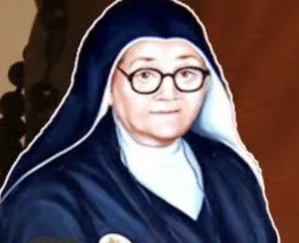 Bl. Sr. Elena, Good Friday (April 8, 1955)If men do not amend their ways, a terrifying scourge of fire will come down from Heaven upon all the nations of the world, and men will be punished according to the debts contracted with Divine justice. There will be frightful moments for all, because Heaven will be joined with the earth, and all the un-Godly people will be destroyed; some nations will be purified while others will disappear entirely.My Heart is so big for poor sinners, and I make use of every possible means that they may be saved. Look at this mantle, how big it is. If I were not bent over the earth to cover all with my maternal love, the tempest of fire would have already broken upon the nations of the world!’’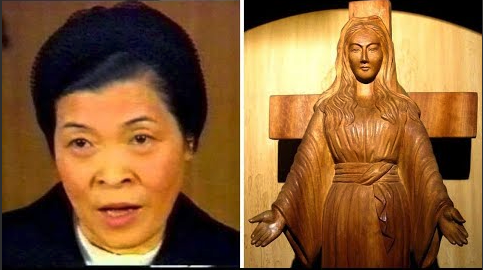 Sr. Agnes at Akita, Japan Oct. 13, 1973- 56 aniv. of the miracle of the sun, Fátima. See Simple Path pg. 425If men do not repent and better themselves, the Father will inflict a terrible punishment on all humanity. It will be a punishment greater than the deluge, such as one will never have seen before. Fire will fall from the sky and will wipe out a great part of humanity, the good as well as the bad, sparing neither priests nor faithful. The survivors will find themselves so desolate that they will envy the dead. The only arms which will remain for you will be the Rosary and the Sign left by My Son. Each day recite the prayers of the Rosary. With the Rosary, pray for the Pope, the bishops, and priests.The work of the devil will infiltrate even into the Church in such a way that one will see cardinals opposing cardinals, bishops against bishops. The priests who venerate me will be scorned and opposed by their confreres… Churches and altars will be sacked.The Church will be full of those who accept compromises, and the demon will press many priests and consecrated souls to leave the service of the Lord. The demon will be especially implacable against souls consecrated to God. The thought of the loss of so many souls is the cause of my sadness.